Activité (ECE) : Détermination du mode de pollinisation croisée d’une plante à fleurFiche sujet – candidat …………………………………………………………………………………………………………………………………………………………………………………Fiche sujet – candidat Mise en situation et recherche à menerDe nombreuses plantes à fleurs sont pollinisées par des insectes (plantes entomophiles), d’autres sont pollinisées par le vent (plantes anémophiles). Les scientifiques ont pu déterminer un certain nombre de critères qui statistiquement caractérisent ces deux types de plantes à fleurs. Il est ainsi possible d’envisager le mode de pollinisation d’une plante, même en l’absence d’une observation directe du phénomène.On cherche, en réalisant des observations à différentes échelles, à déterminer le mode de pollinisation le plus probable pour une plante à fleur.RessourcesDocument : Caractéristiques des plantes entomophiles et anémophilesDocument : Schéma d’une fleur (vue en coupe)Le nectar est un liquide sucré, produit par des glandes, les nectaires, situées à la base des pièces florales. Ce nectar s’observe souvent sous forme de petites gouttes sucrées, qui perlent à la base des pétales. Matériel disponible et protocole d'utilisation du matérielMatériel disponible et protocole d'utilisation du matérielMatériel disponible et protocole d'utilisation du matérielMatériel : fleur d’Angiospermemicroscope optiquelame micrométrique et fiche technique loupe binoculairematériel de dissectionmatériel de réalisation d’une préparation microscopiquerègle graduéeMatériel : fleur d’Angiospermemicroscope optiquelame micrométrique et fiche technique loupe binoculairematériel de dissectionmatériel de réalisation d’une préparation microscopiquerègle graduéeAfin de déterminer quel est le mode de pollinisation le plus probable de la plante à fleur étudiée :- Observer des structures florales.Sécurité : RAS Précaution à la manipulation : Demander un masque en cas d’allergie au pollen.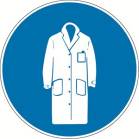 Précaution à la manipulation : Demander un masque en cas d’allergie au pollen.